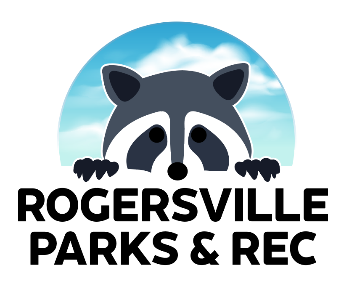 2024 SPRING YOUTH SOCCER5 TO 6 GAME SCHEDULETEAM 1: JEFF WOOD - TEAM 2: JOHN GARRETT - TEAM 3: RILEY HENSLEY -  TEAM 4: ADLIA GROVES - TEAM 5: PABLO ROSALES - TEAM 6: JOHN WARD3/296 PM – TEAM 1 VS TEAM 26:45 PM – TEAM 3 VS TEAM 47:30 TEAM 5 VS TEAM 64/56 PM – TEAM 2 VS TEAM 36:45 PM – TEAM 1 VS TEAM 57:30 – TEAM 4 VS TEAM 64/126 PM – TEAM 2 VS TEAM 46:45 – TEAM 6 VS TEAM 17:30 PM – TEAM 3 VS TEAM 54/196 PM -TEAM 2 VS TEAM 5 6:45 PM – TEAM 1 VS TEAM 47:30 PM – TEAM 3 VS TEAM 64/266 PM – TEAM 2 VS TEAM 66:45 PM – TEAM 1 VS TEAM 37:30 PM – TEAM 4 VS TEAM 55/36 PM - TEAM 1 VS TEAM 26:45 PM – TEAM 5 VS TEAM 67:30 PM – TEAM 3 VS TEAM 4